35 км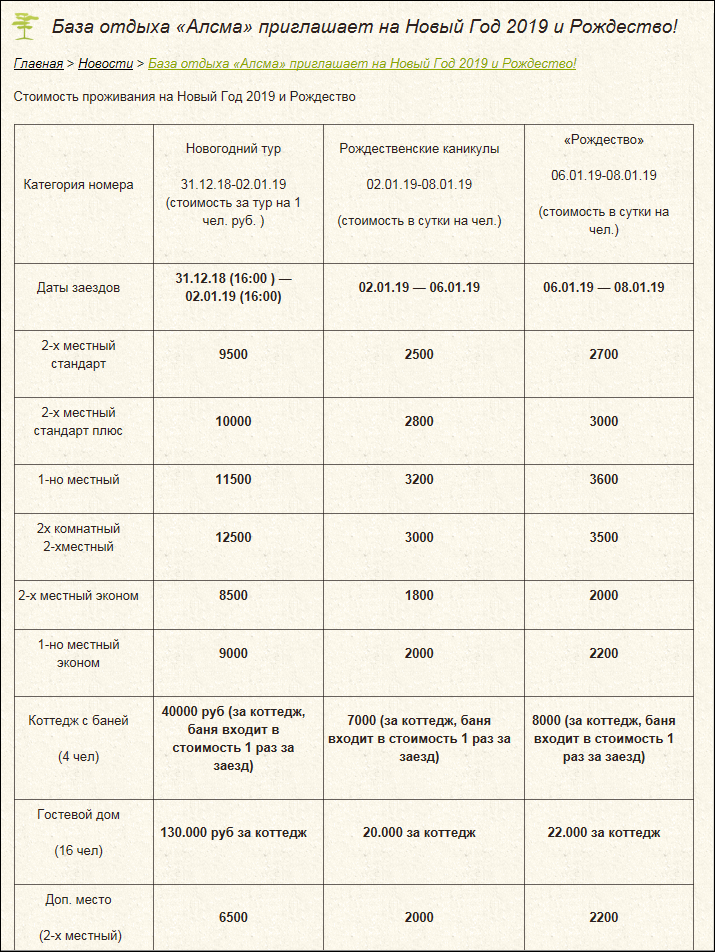 Альбатрос 41км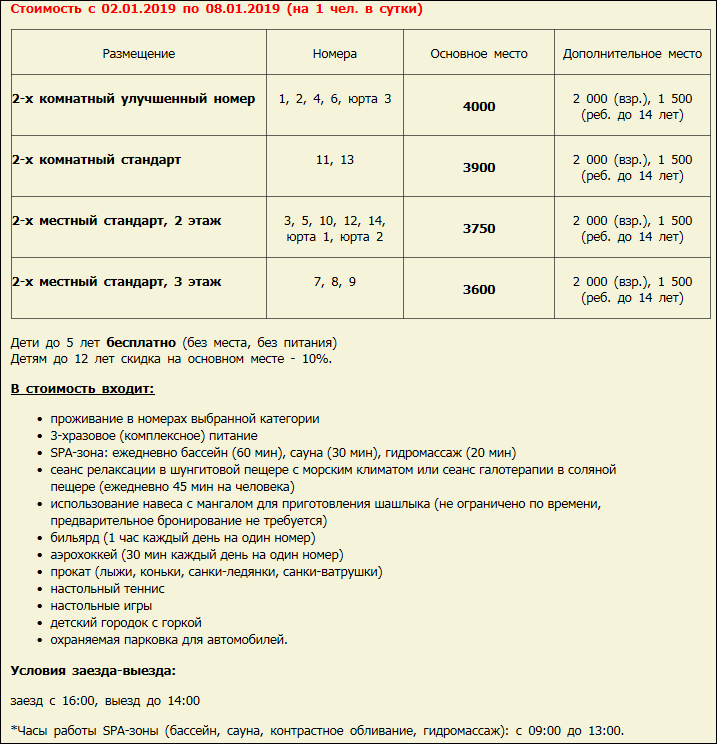 Разнежье 120 км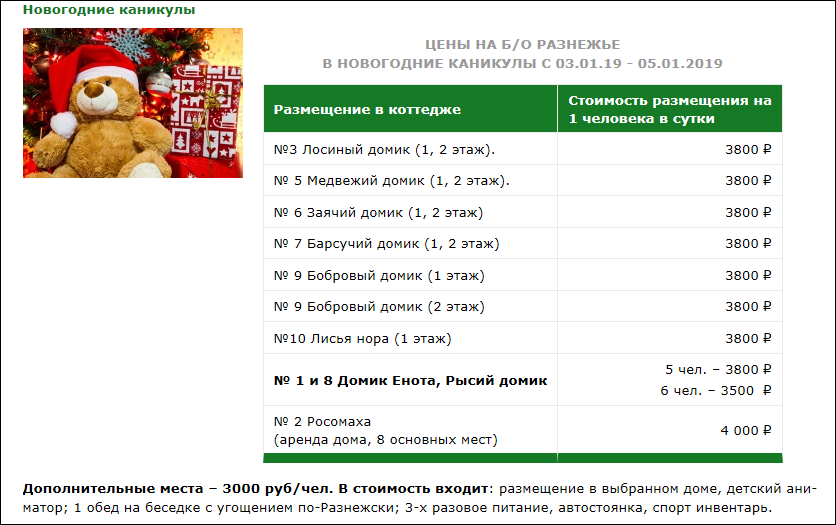 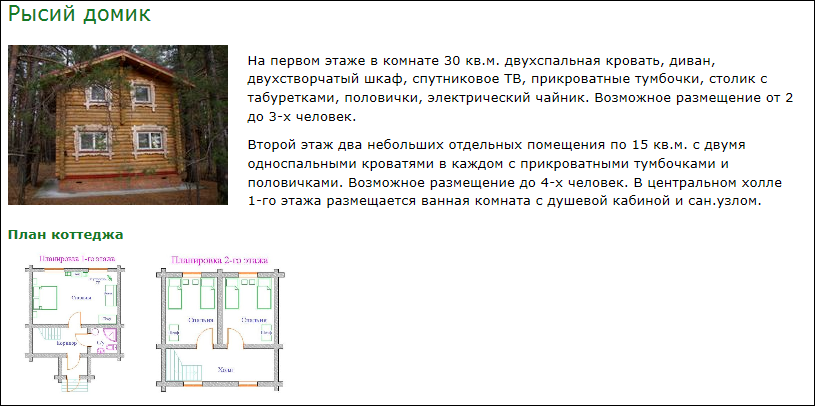 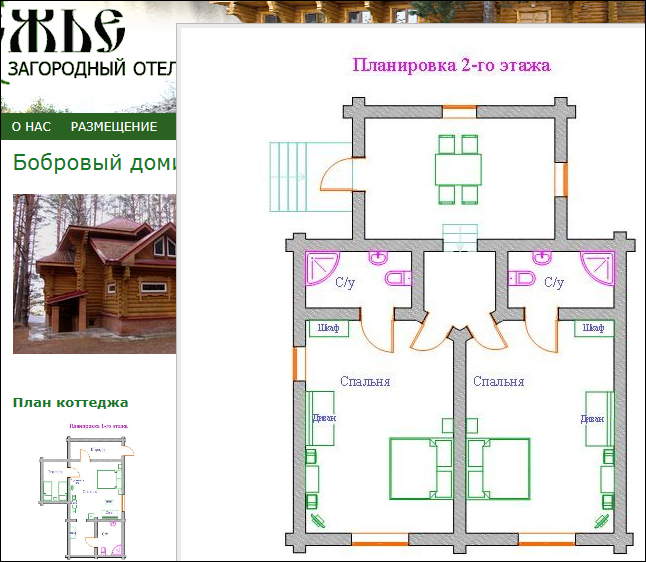 